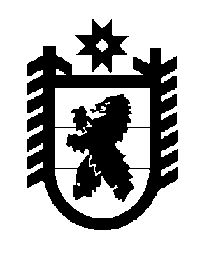 Российская Федерация Республика Карелия    ПРАВИТЕЛЬСТВО РЕСПУБЛИКИ КАРЕЛИЯРАСПОРЯЖЕНИЕ                                от  30 июля 2015 года № 482р-Пг. Петрозаводск Рассмотрев предложение Государственного комитета Республики Карелия по управлению государственным имуществом и организации закупок, учитывая решение Совета Муезерского городского поселения 
от 20 февраля 2015 года № 81 «Об утверждении перечня имущества Республики Карелия,  передаваемого в  муниципальную собственность муниципального образования «Муезерское городское поселение», 
в соответствии с Законом Республики Карелия от 2 октября 1995 года 
№ 78-ЗРК «О порядке передачи объектов государственной собственности Республики Карелия в муниципальную собственность» передать в муниципальную собственность муниципального образования  «Муезерское городское поселение» от Министерства Республики Карелия по вопросам национальной политики, связям с общественными, религиозными объединениями и средствами массовой информации государственное имущество Республики Карелия согласно приложению к настоящему распоряжению.           ГлаваРеспублики  Карелия                                                             А.П. ХудилайненПеречень государственного имущества Республики Карелия, 
передаваемого в муниципальную собственность муниципального образования «Муезерское городское поселение»_______________Приложение к распоряжению Правительства Республики Карелия от  30 июля 2015 года № 482р-ПНаименование имуществаАдрес местонахождения имуществаИндивидуализирующие характеристики имуществаФасадная вывеска «Муниципальное казенное учреждение  культуры «Центр досуга, информации, творчества»  / Mujejärven kulttuurikeškuš»г. Петрозаводск, ул. Свердлова,  д. 8количество 1 штука, стоимость 958,6 рубля, материал  – пластик 6 мм, размеры 700 мм х 500 мм